Publicado en Barcelona, España el 25/11/2019 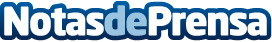 Último show del año de "La Xarcuteria de Juana", el espectáculo exclusivo para mujeres de todas las edadesEl próximo 29 de noviembre Bimi Presenta cerrará con broche de oro la última noche, del 2019, de su espectacular show "La Xarcuteria de Juana", el cual se ha convertido en el preferido por las mujeres para pasar un momento inolvidable con las amigas, lleno de diversión, talentosos bailarines e increíbles coreografíasDatos de contacto:Alex MedianoLioc Editorial673034885Nota de prensa publicada en: https://www.notasdeprensa.es/ultimo-show-del-ano-de-la-xarcuteria-de-juana Categorias: Internacional Nacional Artes Escénicas Sociedad Cataluña Entretenimiento Eventos http://www.notasdeprensa.es